CỘNG HÒA XÃ HỘI CHỦ NGHĨA VIỆT NAM Độc lập - Tự do - Hạnh phúcKhánh Hòa,ngày 22 tháng 6 năm 2023V/v: Thư mời báo giá đối với gói cung cấp dịch vụ thẩm định giá cho thuê các sản phẩm thương mại và văn phòng tầng 1, tầng 2 dự án Tổ hợp chung cư và văn phòng (HUD BUILDING NHATRANG), số 04 Nguyễn Thiện Thuật, P. Tân Lập, TP. Nha Trang.Kính gửi: Tổng giám đốc Tổng công ty.Căn cứ Đề xuất số 156/BQL6-ĐXXC ngày 15/6/2023 của Ban quản lý dự án số 6 về việc xét chọn đơn vị cung cấp dịch vụ thẩm định giá cho thuê các sản phẩm thương mại và văn phòng tầng 1, tầng 2 dự án Tổ hợp chung cư và văn phòng (HUD BUILDING NHATRANG), số 04 Nguyễn Thiện Thuật, P. Tân Lập, TP. Nha Trang đã được Phó Tổng Giám đốc thông qua và Tổng Giám đốc phê duyệt.Ban Quản lý dự án số 6 kính báo cáo và đề nghị Tổng Giám đốc Tổng công ty Đầu tư phát triển nhà và đô thị chấp thuận việc đăng Thư mời báo giá Cung cấp dịch vụ thẩm định giá cho thuê các sản phẩm thương mại và văn phòng tầng 1, tầng 2 dự án Tổ hợp chung cư và văn phòng (HUD BUILDING NHATRANG), số 04 Nguyễn Thiện Thuật, P. Tân Lập, TP. Nha Trang trên Website của Tổng công ty với nội dung cụ thể như sau:THƯ MỜI BÁO GIÁTổng công ty Đầu tư phát triển nhà và đô thị trân trọng mời các Đơn vị cung cấp dịch vụ thẩm định giá có đủ năng lực, kinh nghiệm tham gia Báo giá gói cung cấp dịch vụ thẩm định giá cho thuê các sản phẩm thương mại và văn phòng tầng 1, tầng 2 dự án Tổ hợp chung cư và văn phòng (HUD BUILDING NHATRANG), số 04 Nguyễn Thiện Thuật, P. Tân Lập, TP. Nha Trang với các nội dung chính như sau:Loại hợp đồng: trọn gói.Đối tượng thẩm định:Các sản phẩm cho thuê thương mại và văn phòng tầng 1, tầng 2 dự án Tổ hợp chung cư và văn phòng (HUD BUILDING NHATRANG).Mục đích thẩm định: Xác định giá cho thuê của đối tượng thẩm định giá ở mục 2 làm cơ sở để Tổng công ty quyết định giá cho thuê các sản phẩm nêu trên.Thời điểm thẩm định: Sau khi ký hợp đồng hoặc theo thông báo của Tổng công ty HUD.Thời gian thực hiện dịch vụ thẩm định: 20 ngày kể từ ngày nhận được hồ sơ giấy tờ liên quan đến đối tượng thẩm định theo yêu cầu phục vụ thẩm định giá.Yêu cầu đối với Đơn vị cung cấp dịch vụ thẩm định giá:Tư cách hợp lệ của Đơn vị thẩm định giá:Có đăng ký kinh doanh và được Bộ Tài chính cấp Giấy chứng nhận đủ điều kiện kinh doanh dịch vụ thẩm định giá;Hạch toán tài chính độc lập;Không đang trong quá trình giải thể; không bị kết luận đang lâm vào tình trạng phá sản hoặc nợ không có khả năng chi trả theo quy định của pháp luật;Không đang trong thời gian bị cấm tham gia các hoạt động về thẩm định giá theo quy định của pháp luật về thẩm định giá hoặc cung cấp/tham gia xét chọn theo Quy chế xét chọn đơn vị cung cấp để đảm bảo tính liên tục cho hoạt động sản xuất kinh doanh và duy trì hoạt động thường xuyên của Tổng công ty.Không nằm trong danh sách những doanh nghiệp bị phạt vi phạm hành chính liên quan đến lĩnh vực thẩm định giá từ năm 2021 đến nay.Kinh nghiệm:Kinh nghiệm chung: Số năm hoạt động (căn cứ vào Giấy ĐKKD hoặc Quyết định thành lập của Cơ quan có thẩm quyền): tối thiểu 03 năm.Kinh nghiệm trong lĩnh vực thẩm định giá bất động sản: Các hợp đồng cung cấp dịch vụ thẩm định giá bất động sản đã thực hiện từ năm 2021 đến nay: tối thiểu 03 hợp đồng.Năng lực chuyên môn: có ít nhất 03 thẩm định viên về giá có đủ điều kiện hành nghề theo Thông báo của Bộ Tài chính (bản sao chứng chỉ thẩm định viên, chứng chỉ chuyên môn của thẩm định viên về hoạt động thẩm định giá bất động sản; hợp đồng lao động).Yêu cầu báo giá:Thư Báo giá theo Mẫu kèm theoCác hồ sơ kèm theo: Cung cấp 01 bộ Hồ sơ năng lực của đơn vị đảm bảo đủ năng lực, kinh nghiệm thẩm định giá theo quy định của Bộ Tài chính và các tài liệu chứng minh (bao gồm nhưng không giới hạn bản sao Giấy ĐKKD hoặc Quyết định thành lập do Cơ quan có thẩm quyền cấp; Giấy chứng nhận đủ điều kiện kinh doanh dịch vụ thẩm định giá do Bộ Tài chính cấp; Thông báo công bố Danh sách Thẩm định viên đủ điều kiện hành nghề trong năm 2023 của Bộ Tài chính; Bản sao các giấy phép/chứng chỉ chuyên môn).Thời hạn hiệu lực của báo giá:Thời hạn có hiệu lực của báo giá là 20 ngày, kể từ ngày cung cấp báo giáSản phẩm của dịch vụ:Sản phẩm của gói dịch vụ: Chứng thư thẩm định giá và Báo cáo kết quả Thẩm định giá kèm theo toàn bộ các hồ sơ pháp lý, phiếu khảo sát và/hoặc tài liệu làm căn cứ để xác định giá trị của đối tượng thẩm định.Điều kiện để được lựa chọn:Đơn vị cung cấp được xem xét, đề nghị lựa chọn khi đáp ứng đủ các điều kiện sau đây:Có báo giá đáp ứng tất cả các yêu cầu trong bản yêu cầu báo giá;Có giá chào sau sửa lỗi, hiệu chỉnh sai lệch, trừ đi giảm giá thấp nhất.Nộp, tiếp nhận báo giá:Đơn vị thẩm định giá nộp hồ sơ báo giá trực tiếp hoặc qua đường bưu điện về địa chỉ:Ban quản lý dự án số 6 -Tổng công ty Đầu tư phát triển nhà và đô thịĐịa chỉ: NV05, Lô 20 đường Trần Cao Vân, KĐT Phước Long, thành phố Nha Trang, tỉnh Khánh Hòa.Người tiếp nhận: Bà Bùi Thị Đức Hạnh.Điện thoại: 0258.3877945 - 0905044079Thời hạn nộp báo giá trong giờ hành chính và không muộn hơn 09h00 ngày 30/6/2023Báo giá phải được ký và đóng dấu bởi người đại diện theo pháp luật (hoặc người được ủy quyền) của Đơn vị thẩm định giá. Hồ sơ báo giá của Đơn vị thẩm định giá gửi về ĐVMS phải được niêm phong theo đúng quy định.Liên hệ:Thông tin chi tiết xin liên hệ: Bà Bùi Thị Đức Hạnh.Ban quản lý dự án số 6 - Tổng công ty HUDĐịa chỉ: NV05, Lô 20 đường Trần Cao Vân, KĐT Phước Long, thành phố Nha Trang, tỉnh Khánh Hòa.Điện thoại: 0258.3877945 - 0905.044079Rất mong nhận được sự quan tâm của Quý công ty!Trân trọng!Kính đề nghị Tổng Giám đốc Tổng công ty chấp thuận.Nơi gửi: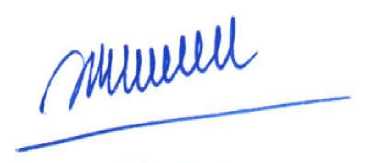 Như kính gửi;Phó TGĐ Tạ Trọng Tấn (để b/c);Ban KD, VP (để ph/hợp);Lưu: BQL6.MẪU THƯ BÁO GIÁNgày: 	[Điền ngày, tháng, năm ký báo giá]Tên gói Dịch vụ: cho thuê các sản phẩm thương mại và văn phòng tầng 1, tầng 2 dự án
Tổ hợp chung cư và văn phòng (HUD BUILDING NHATRANG), số 04 Nguyễn Thiện
Thuật, P. Tân Lập, TP. Nha TrangKính gửi: Tổng công ty Đầu tư phát triển nhà và đô thị (HUD)Sau khi nghiên cứu Thư mời báo giá của Tổng công ty Đầu tư phát triển nhà và đô thị qua	,	chúng tôi, 	 [Ghi tên đơn vị cung cấp dịch vụ] đề xuất Giádịch vụ và các nội dung liên quan đến việc thực hiện gói dịch vụ thẩm định giá: cho thuê các sản phẩm thương mại và văn phòng tầng 1, tầng 2 dự án Tổ hợp chung cư và văn phòng (HUD BUILDING NHATRANG), số 04 Nguyễn Thiện Thuật, P. Tân Lập, TP. Nha Trang, như sau:Giới thiệu tóm tắt Đơn vị cung cấp dịch vụ:- Về năng lực và kinh nghiệm của Đơn vị cung cấp dịch vụ (số năm kinh nghiệm, số lượng Thẩm định viên, hợp đồng về thẩm định giá, giá trị tài sản đã thẩm định cao nhất •••)Giá Dịch vụ (đã bao gồm VAT):	đồng (bằng chữ	), chi tiếtnhư sau:Thời gian thực hiện dịch vụ thẩm định là : 	 ngày [Ghi thời gian thực hiệntất cả các công việc theo yêu cầu của gói dịch vụ] kể từ ngày nhận được hồ sơ giấy tờ liên quan đến [Đối tượng thẩm định] theo yêu cầu phục vụ thẩm định giá.Các phương pháp thẩm định giá dự kiến thực hiện:	Cách thức tổ chức thực hiện việc thẩm định giá (kế hoạch triển khai, bố trí nhân sự thực hiện):	Sản phẩm Dịch vụ:- Chứng thư thẩm định giá, Báo cáo kết quả thẩm định giá cho thuê của các sản phẩm cho thuê thương mại và văn phòng tầng 1, tầng 2 dự án Tổ hợp chung cư và văn phòng (HUD BUILDING NHATRANG); 03 bộ gốc kèm theo các hồ sơ liên quan đến việc định giá và các hồ sơ pháp lý để định giá..Chúng tôi cam kết:Chỉ tham gia trong một báo giá này với tư cách là đơn vị cung cấp chính.Không đang trong quá trình giải thể; không bị kết luận đang lâm vào tình trạng phá sản hoặc nợ không có khả năng chi trả theo quy định của pháp luật.Không vi phạm các hành vi bị cấm trong đấu thấu, các hoạt động về thẩm định giá theo quy định của pháp luật về thẩm định giá khi tham dự dịch vụ này.Không nằm trong danh sách những doanh nghiệp bị phạt vi phạm hành chính liên quan đến lĩnh vực thẩm định giá từ năm 2021 đến nay.Các thông tin cung cấp trong Thư này và tài liệu kèm theo là đúng sự thật và chịu trách nhiệm trước pháp luật về các nội dung đó.Báo giá này có hiệu lực trong thời gian 	 ngày, kể từ ngày 	.Các Hồ sơ kèm theo: Hồ sơ về năng lực, kinh nghiệm và các tài liệu chứng minh gồm: Bản sao Giấy ĐKKD hoặc Quyết định thành lập do Cơ quan có thẩm quyền cấp; Thông báo công bố Danh sách Thẩm định viên đủ điều kiện hành của Bộ tài chính, Bản sao các giấy phép/chứng chỉ chuyên môn, các tài liệu thể hiện Doanh thu, lợi nhuận, các hợp đồng đã ký của Đơn vị cung cấp dịch vụ trong [...] năm gần nhất của đơn vị ...Hồ sơ khác: [Ghi theo yêu cầu của gói dịch vụ].Đại diện hợp pháp của đơn vị cung cấp dịch vụ[Ghi tên, chức danh, ký tên và đóng dấu]STTDanh mục dịch vụMô tả dịch vụGiá Dịch vụ đã bao gồm VAT (VNĐ)Cung cấp dịch vụ thẩm định giá cho thuê các sản phẩm thương mại và văn phòng tầng 1, tầng 2 dự án Tổ hợp chung cư và văn phòng (HUD Building NHATRANG), số 04 Nguyễn Thiện Thuật, P. Tân Lập, TP. Nha TrangXác định giá cho thuê của các sản phẩm cho thuê thương mại và văn phòng tầng 1, tầng 2 dự án Tổ hợp chung cư và văn phòng (HUD BUILDING nHaTrAnG) làm cơ sở để Tổng công ty quyết định giá giá thuê của các sản phẩm nêu trên.